Рассылка: 1. В дело «П»;                  2. Заместителям Главы Администрации городского округа Лыткарино;                   3. Органам местного самоуправления городского округа Лыткарино;                  4. Руководителям органов Администрации городского округа Лыткарино с                       правами юридического лица;                  5. Юридический отдел Администрации городского округа Лыткарино;                  6. Общий отдел Администрации городского округа Лыткарино.Утвержденопостановлением Главы городского округа Лыткарино _____________№____________ПОЛОЖЕНИЕо проведении аттестации муниципальных служащих городского округа ЛыткариноI. Общие положения1. Настоящее положение разработано в соответствии с Федеральным законом от 2 марта 2007 года № 25-ФЗ «О муниципальной службе в Российской Федерации», Законом Московской области от 24 июля 2007 года 
№ 137/2007-ОЗ «О муниципальной службе в Московской области», Законом Московской области от 3 ноября 2007 года № 199/2007-ОЗ «Об утверждении типового положения о проведении аттестации муниципальных служащих Московской области».2. Целью аттестации муниципальных служащих городского округа Лыткарино (далее - муниципальные служащие) является определение их соответствия замещаемой должности муниципальной службы.3. Аттестация муниципальных служащих проводится аттестационной комиссией, формируемой Главой городского округа Лыткарино.4. Аттестация муниципального служащего проводится один раз в три года.Под аттестационным периодом понимается период профессиональной служебной деятельности муниципального служащего между последней и предстоящей аттестациями.5. Аттестации подлежат муниципальные служащие, замещающие в органах местного самоуправления городского округа Лыткарино младшие, старшие, ведущие, главные муниципальные должности муниципальной службы.6. Не подлежат аттестации следующие муниципальные служащие:замещающие должности муниципальной службы менее одного года;достигшие возраста 60 лет;беременные женщины;находящиеся в отпуске по беременности и родам или в отпуске по уходу за  ребенком   до  достижения  им  возраста  трех  лет.   Аттестация   указанных муниципальных служащих возможна не ранее чем через год после выхода из отпуска;замещающие должности муниципальной службы на основании срочного трудового договора (контракта).II. Организация аттестации1. Для проведения аттестации Глава городского округа Лыткарино издает распоряжение, содержащее следующие положения:о формировании аттестационной комиссии и утверждении ее состава;об утверждении графика проведения аттестации;о составлении списков муниципальных служащих, подлежащих аттестации;о подготовке документов, необходимых для работы аттестационной комиссии.2. Аттестационная комиссия состоит из председателя комиссии, заместителя председателя комиссии, секретаря и членов комиссии. Председателем аттестационной комиссии является Глава городского округа Лыткарино.Председатель аттестационной комиссии организует работу аттестационной комиссии, распределяет обязанности между членами аттестационной комиссии, председательствует на заседаниях аттестационной комиссии.В случае временного отсутствия председателя аттестационной комиссии (болезнь, отпуск и другие уважительные причины) полномочия председателя комиссии осуществляет заместитель председателя комиссии.В состав аттестационной комиссии включаются работодатель, представители кадровой и юридической служб, в установленном порядке представители профсоюза, иные муниципальные служащие. В состав аттестационной комиссии могут включаться по согласованию депутаты Совета депутатов городского округа Лыткарино, члены Контрольно-счетной палаты городского округа Лыткарино, члены Избирательной комиссии городского округа Лыткарино, а также представители органов государственной власти Московской области, государственных органов Московской области.3. График проведения аттестации муниципальных служащих должен содержать:наименование органа местного самоуправления городского округа Лыткарино, органа Администрации городского округа Лыткарино с правами юридического лица, в котором проводится аттестация;место, дата и время проведения аттестации;фамилии, имена, отчества аттестуемых муниципальных служащих;дата представления в аттестационную комиссию необходимых документов с указанием руководителей соответствующих органов, ответственных за их подготовку.График проведения аттестации доводится до сведения каждого аттестуемого муниципального служащего не менее чем за месяц до начала аттестации.4. Не позднее, чем за две недели до начала проведения аттестации в аттестационную комиссию представляется должностная инструкция по соответствующей должности муниципальной службы, отзыв об исполнении муниципальным служащим, подлежащим аттестации, его должностных обязанностей за аттестационный период, аттестационный лист с данными предыдущей аттестации.Отзыв подписывается непосредственным руководителем и утверждается вышестоящим руководителем.Отзыв об исполнении муниципальным служащим должностных обязанностей должен содержать:фамилию, имя, отчество муниципального служащего;наименование замещаемой должности муниципальной службы на момент проведения аттестации, а также дату назначения на эту должность;перечень основных вопросов (документов), в решении (разработке) которых принимал участие муниципальный служащий;мотивированную оценку профессиональных, личностных качеств и результатов профессиональной служебной деятельности муниципального служащего.Соответствующая кадровая служба не менее чем за неделю до начала аттестации знакомит муниципального служащего с представленным отзывом.Муниципальный служащий вправе до дня проведения аттестации представить в аттестационную комиссию дополнительные сведения о своей профессиональной служебной деятельности или заявление о несогласии с отзывом.III. Проведение аттестации1. Заседание комиссии считается правомочным, если на нем присутствует не менее двух третей ее членов.2. Все члены аттестационной комиссии обладают равными правами при принятии решений.3. Порядок проведения аттестации определяет председатель комиссии.4. Аттестация проводится аттестационной комиссией в присутствии аттестуемого муниципального служащего. Заочная аттестация недопустима.5. В случае прохождения аттестации муниципальным служащим, являющимся членом аттестационной комиссии, его членство в аттестационной комиссии приостанавливается.6. При проведении аттестации аттестационная комиссия:рассматривает представленные документы;заслушивает сообщения аттестуемого муниципального служащего о его участии в решении задач, стоящих перед структурным подразделением, о подготовке документов, о его профессиональной служебной деятельности;в случае необходимости заслушивает непосредственного руководителя муниципального служащего о его профессиональной служебной деятельности.В случае представления аттестуемым муниципальным служащим дополнительных сведений о его профессиональной служебной деятельности за аттестационный период или его заявления о несогласии с представленным отзывом аттестационная комиссия вправе перенести аттестацию на следующее заседание комиссии.7. Оценка профессиональной служебной деятельности муниципального служащего учитывает следующие показатели:соответствие квалификационным требованиям;участие в решении поставленных задач перед соответствующим подразделением органа местного самоуправления;сложность выполняемой им работы, ее эффективность и результативность;результаты исполнения муниципальным служащим его должностных обязанностей;профессиональные знания и опыт муниципального служащего;соблюдение ограничений и запретов, установленных Федеральным законом от 2 марта 2007 года № 25-ФЗ «О муниципальной службе в Российской Федерации».IV. Вынесение решения по итогам аттестации1. Решение аттестационной комиссии принимается в отсутствие аттестуемого муниципального служащего и его непосредственного руководителя открытым голосованием простым большинством голосов присутствующих на заседании членов аттестационной комиссии.При равенстве голосов муниципальный служащий признается соответствующим замещаемой должности муниципальной службы.2. По результатам аттестации муниципального служащего аттестационной комиссией принимается одно из следующих решений:- муниципальный служащий соответствует замещаемой должности муниципальной службы;- муниципальный служащий не соответствует замещаемой должности муниципальной службы.Аттестационная комиссия может давать рекомендации о поощрении муниципальных служащих, о повышении их в должности, направлении для получения дополнительного профессионального образования, улучшении деятельности.3. Результаты аттестации сообщаются аттестованным муниципальным служащим непосредственно после подведения итогов голосования.Результаты аттестации заносятся в аттестационный лист муниципального служащего (приложение к настоящему Положению).Аттестационный лист подписывается председателем, заместителем председателя, секретарем и членами аттестационной комиссии, присутствовавшими на заседании и принимавшими участие в голосовании. С аттестационным листом муниципальный служащий знакомится под расписку.Аттестационный лист и отзыв на муниципального служащего хранятся в личном деле муниципального служащего.Секретарь аттестационной комиссии ведет протокол заседания комиссии, в котором фиксирует ее решение и результаты голосования. Протокол заседания аттестационной комиссии подписывается председателем, заместителем председателя, секретарем и членами аттестационной комиссии, присутствовавшими на заседании.4. Материалы аттестации муниципальных служащих представляются работодателю не позднее чем через 7 дней после ее проведения.5. По результатам аттестации работодатель принимает решение о поощрении отдельных муниципальных служащих за достигнутые ими успехи в работе или в срок не более одного месяца со дня проведения аттестации о понижении муниципального служащего в должности с его согласия.6. В случае несогласия муниципального служащего с понижением в должности или невозможности перевода с его согласия на другую должность муниципальной службы работодатель может в срок не более одного месяца со дня проведения аттестации уволить его с муниципальной службы в связи с несоответствием замещаемой должности вследствие недостаточной квалификации, подтвержденной результатами аттестации.По истечении указанного срока увольнение муниципального служащего или понижение его в должности по результатам данной аттестации не допускается.Приложение к ПоложениюАТТЕСТАЦИОННЫЙ ЛИСТ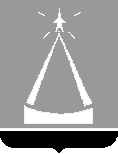 ГЛАВА  ГОРОДСКОГО  ОКРУГА  ЛЫТКАРИНО МОСКОВСКОЙ  ОБЛАСТИПОСТАНОВЛЕНИЕ______________  №  _____________г.о. ЛыткариноО внесении изменений в Положение о проведении аттестации муниципальных служащих городского округа ЛыткариноВ целях реализации Федерального закона от 2 марта 2007 года № 25-ФЗ «О муниципальной службе в Российской Федерации», Закона Московской области от 24 июля 2007 года № 137/2007-ОЗ «О муниципальной службе в Московской области», Закона Московской области от 3 ноября 2007 года 
№ 199/2007-ОЗ «Об утверждении типового положения о проведении аттестации муниципальных служащих Московской области» постановляю:1. Внести изменения в Положение о проведении аттестации муниципальных служащих городского округа Лыткарино, утвержденное постановлением Главы города Лыткарино от 18.03.2008 № 31-п, изложив его в новой редакции (прилагается).2. Заместителю Главы Администрации - управляющему делами Администрации городского округа Лыткарино Е.С. Завьяловой обеспечить опубликование настоящего постановления в установленном порядке и размещение на официальном сайте городского округа Лыткарино в сети Интернет.3. Контроль за исполнением настоящего постановления возложить на заместителя Главы Администрации - управляющего делами Администрации городского округа Лыткарино Е.С. Завьялову. Е.В. Серёгин Заместитель Главы Администрации - управляющий делами Администрации городского округа Лыткарино     Е.С. ЗавьяловаНачальник общего отдела Администрации городского округа Лыткарино                                       Е.В. СыпкоЮридический отдел Администрации городского округа Лыткарино  1. Фамилия, имя, отчество1. Фамилия, имя, отчество2. Год, число и месяц рождения2. Год, число и месяц рождения2. Год, число и месяц рождения2. Год, число и месяц рождения3. Сведения о профессиональном образовании, получении дополнительного профессионального образования3. Сведения о профессиональном образовании, получении дополнительного профессионального образования3. Сведения о профессиональном образовании, получении дополнительного профессионального образования3. Сведения о профессиональном образовании, получении дополнительного профессионального образования3. Сведения о профессиональном образовании, получении дополнительного профессионального образования3. Сведения о профессиональном образовании, получении дополнительного профессионального образования3. Сведения о профессиональном образовании, получении дополнительного профессионального образования3. Сведения о профессиональном образовании, получении дополнительного профессионального образования3. Сведения о профессиональном образовании, получении дополнительного профессионального образования3. Сведения о профессиональном образовании, получении дополнительного профессионального образования3. Сведения о профессиональном образовании, получении дополнительного профессионального образования(когда и какое учебное заведение окончил, специальность и квалификация(когда и какое учебное заведение окончил, специальность и квалификация(когда и какое учебное заведение окончил, специальность и квалификация(когда и какое учебное заведение окончил, специальность и квалификация(когда и какое учебное заведение окончил, специальность и квалификация(когда и какое учебное заведение окончил, специальность и квалификация(когда и какое учебное заведение окончил, специальность и квалификация(когда и какое учебное заведение окончил, специальность и квалификация(когда и какое учебное заведение окончил, специальность и квалификация(когда и какое учебное заведение окончил, специальность и квалификация(когда и какое учебное заведение окончил, специальность и квалификацияпо образованию, документы о получении дополнительного профессиональногопо образованию, документы о получении дополнительного профессиональногопо образованию, документы о получении дополнительного профессиональногопо образованию, документы о получении дополнительного профессиональногопо образованию, документы о получении дополнительного профессиональногопо образованию, документы о получении дополнительного профессиональногопо образованию, документы о получении дополнительного профессиональногопо образованию, документы о получении дополнительного профессиональногопо образованию, документы о получении дополнительного профессиональногопо образованию, документы о получении дополнительного профессиональногопо образованию, документы о получении дополнительного профессиональногообразования, ученая степень, ученое звание, классный чин, дата их присвоения)образования, ученая степень, ученое звание, классный чин, дата их присвоения)образования, ученая степень, ученое звание, классный чин, дата их присвоения)образования, ученая степень, ученое звание, классный чин, дата их присвоения)образования, ученая степень, ученое звание, классный чин, дата их присвоения)образования, ученая степень, ученое звание, классный чин, дата их присвоения)образования, ученая степень, ученое звание, классный чин, дата их присвоения)образования, ученая степень, ученое звание, классный чин, дата их присвоения)образования, ученая степень, ученое звание, классный чин, дата их присвоения)образования, ученая степень, ученое звание, классный чин, дата их присвоения)образования, ученая степень, ученое звание, классный чин, дата их присвоения)4. Замещаемая    должность    на    момент   аттестации    и    дата    назначения, 4. Замещаемая    должность    на    момент   аттестации    и    дата    назначения, 4. Замещаемая    должность    на    момент   аттестации    и    дата    назначения, 4. Замещаемая    должность    на    момент   аттестации    и    дата    назначения, 4. Замещаемая    должность    на    момент   аттестации    и    дата    назначения, 4. Замещаемая    должность    на    момент   аттестации    и    дата    назначения, 4. Замещаемая    должность    на    момент   аттестации    и    дата    назначения, 4. Замещаемая    должность    на    момент   аттестации    и    дата    назначения, 4. Замещаемая    должность    на    момент   аттестации    и    дата    назначения, 4. Замещаемая    должность    на    момент   аттестации    и    дата    назначения, 4. Замещаемая    должность    на    момент   аттестации    и    дата    назначения, утверждения на эту должностьутверждения на эту должностьутверждения на эту должность5. Общий  трудовой  стаж,   в том  числе  стаж  муниципальной  службы,  стаж 5. Общий  трудовой  стаж,   в том  числе  стаж  муниципальной  службы,  стаж 5. Общий  трудовой  стаж,   в том  числе  стаж  муниципальной  службы,  стаж 5. Общий  трудовой  стаж,   в том  числе  стаж  муниципальной  службы,  стаж 5. Общий  трудовой  стаж,   в том  числе  стаж  муниципальной  службы,  стаж 5. Общий  трудовой  стаж,   в том  числе  стаж  муниципальной  службы,  стаж 5. Общий  трудовой  стаж,   в том  числе  стаж  муниципальной  службы,  стаж 5. Общий  трудовой  стаж,   в том  числе  стаж  муниципальной  службы,  стаж 5. Общий  трудовой  стаж,   в том  числе  стаж  муниципальной  службы,  стаж 5. Общий  трудовой  стаж,   в том  числе  стаж  муниципальной  службы,  стаж 5. Общий  трудовой  стаж,   в том  числе  стаж  муниципальной  службы,  стаж работы в данном органе (его подразделениях)работы в данном органе (его подразделениях)работы в данном органе (его подразделениях)работы в данном органе (его подразделениях)работы в данном органе (его подразделениях)работы в данном органе (его подразделениях)работы в данном органе (его подразделениях)7. Замечания и предложения, высказанные членами аттестационной комиссии7. Замечания и предложения, высказанные членами аттестационной комиссии7. Замечания и предложения, высказанные членами аттестационной комиссии7. Замечания и предложения, высказанные членами аттестационной комиссии7. Замечания и предложения, высказанные членами аттестационной комиссии7. Замечания и предложения, высказанные членами аттестационной комиссии7. Замечания и предложения, высказанные членами аттестационной комиссии7. Замечания и предложения, высказанные членами аттестационной комиссии7. Замечания и предложения, высказанные членами аттестационной комиссии7. Замечания и предложения, высказанные членами аттестационной комиссии7. Замечания и предложения, высказанные членами аттестационной комиссии8. Замечания   и   предложения,   высказанные   аттестуемым  муниципальным8. Замечания   и   предложения,   высказанные   аттестуемым  муниципальным8. Замечания   и   предложения,   высказанные   аттестуемым  муниципальным8. Замечания   и   предложения,   высказанные   аттестуемым  муниципальным8. Замечания   и   предложения,   высказанные   аттестуемым  муниципальным8. Замечания   и   предложения,   высказанные   аттестуемым  муниципальным8. Замечания   и   предложения,   высказанные   аттестуемым  муниципальным8. Замечания   и   предложения,   высказанные   аттестуемым  муниципальным8. Замечания   и   предложения,   высказанные   аттестуемым  муниципальным8. Замечания   и   предложения,   высказанные   аттестуемым  муниципальным8. Замечания   и   предложения,   высказанные   аттестуемым  муниципальным9. Краткая   оценка   выполнения   муниципальным  служащим  рекомендаций9. Краткая   оценка   выполнения   муниципальным  служащим  рекомендаций9. Краткая   оценка   выполнения   муниципальным  служащим  рекомендаций9. Краткая   оценка   выполнения   муниципальным  служащим  рекомендаций9. Краткая   оценка   выполнения   муниципальным  служащим  рекомендаций9. Краткая   оценка   выполнения   муниципальным  служащим  рекомендаций9. Краткая   оценка   выполнения   муниципальным  служащим  рекомендаций9. Краткая   оценка   выполнения   муниципальным  служащим  рекомендаций9. Краткая   оценка   выполнения   муниципальным  служащим  рекомендаций9. Краткая   оценка   выполнения   муниципальным  служащим  рекомендаций9. Краткая   оценка   выполнения   муниципальным  служащим  рекомендацийпредыдущей аттестации                                                              (выполнены, выполнены частично, не выполнены)                                                              (выполнены, выполнены частично, не выполнены)                                                              (выполнены, выполнены частично, не выполнены)                                                              (выполнены, выполнены частично, не выполнены)                                                              (выполнены, выполнены частично, не выполнены)                                                              (выполнены, выполнены частично, не выполнены)                                                              (выполнены, выполнены частично, не выполнены)                                                              (выполнены, выполнены частично, не выполнены)                                                              (выполнены, выполнены частично, не выполнены)                                                              (выполнены, выполнены частично, не выполнены)                                                              (выполнены, выполнены частично, не выполнены)10. Решение аттестационной комиссии10. Решение аттестационной комиссии10. Решение аттестационной комиссии10. Решение аттестационной комиссии10. Решение аттестационной комиссии10. Решение аттестационной комиссии                                                                                             (соответствует замещаемой                                                                                             (соответствует замещаемой                                                                                             (соответствует замещаемой                                                                                             (соответствует замещаемой                                                                                             (соответствует замещаемой                                                                                             (соответствует замещаемой                                                                                             (соответствует замещаемой                                                                                             (соответствует замещаемой                                                                                             (соответствует замещаемой                                                                                             (соответствует замещаемой                                                                                             (соответствует замещаемойдолжности; не соответствует замещаемой должности)должности; не соответствует замещаемой должности)должности; не соответствует замещаемой должности)должности; не соответствует замещаемой должности)должности; не соответствует замещаемой должности)должности; не соответствует замещаемой должности)должности; не соответствует замещаемой должности)должности; не соответствует замещаемой должности)должности; не соответствует замещаемой должности)должности; не соответствует замещаемой должности)должности; не соответствует замещаемой должности)11. Количественный состав аттестационной комиссии11. Количественный состав аттестационной комиссии11. Количественный состав аттестационной комиссии11. Количественный состав аттестационной комиссии11. Количественный состав аттестационной комиссии11. Количественный состав аттестационной комиссии11. Количественный состав аттестационной комиссии11. Количественный состав аттестационной комиссии11. Количественный состав аттестационной комиссииНа  заседании присутствовало На  заседании присутствовало На  заседании присутствовало членов   аттестационной   комиссиичленов   аттестационной   комиссиичленов   аттестационной   комиссиичленов   аттестационной   комиссиичленов   аттестационной   комиссиичленов   аттестационной   комиссииКоличество голосов заКоличество голосов заКоличество голосов за, против, против, против                    .                    .12. Рекомендации аттестационной комиссии12. Рекомендации аттестационной комиссии12. Рекомендации аттестационной комиссии12. Рекомендации аттестационной комиссии12. Рекомендации аттестационной комиссии12. Рекомендации аттестационной комиссии12. Рекомендации аттестационной комиссии12. Рекомендации аттестационной комиссии(о поощрении муниципального служащего, о повышении его в должности, о направлении(о поощрении муниципального служащего, о повышении его в должности, о направлении(о поощрении муниципального служащего, о повышении его в должности, о направлении(о поощрении муниципального служащего, о повышении его в должности, о направлении(о поощрении муниципального служащего, о повышении его в должности, о направлении(о поощрении муниципального служащего, о повышении его в должности, о направлении(о поощрении муниципального служащего, о повышении его в должности, о направлении(о поощрении муниципального служащего, о повышении его в должности, о направлении(о поощрении муниципального служащего, о повышении его в должности, о направлении(о поощрении муниципального служащего, о повышении его в должности, о направлении(о поощрении муниципального служащего, о повышении его в должности, о направлениимуниципального служащего на повышение квалификации, об улучшении деятельностимуниципального служащего на повышение квалификации, об улучшении деятельностимуниципального служащего на повышение квалификации, об улучшении деятельностимуниципального служащего на повышение квалификации, об улучшении деятельностимуниципального служащего на повышение квалификации, об улучшении деятельностимуниципального служащего на повышение квалификации, об улучшении деятельностимуниципального служащего на повышение квалификации, об улучшении деятельностимуниципального служащего на повышение квалификации, об улучшении деятельностимуниципального служащего на повышение квалификации, об улучшении деятельностимуниципального служащего на повышение квалификации, об улучшении деятельностимуниципального служащего на повышение квалификации, об улучшении деятельностиаттестуемого муниципального служащего)аттестуемого муниципального служащего)аттестуемого муниципального служащего)аттестуемого муниципального служащего)аттестуемого муниципального служащего)аттестуемого муниципального служащего)аттестуемого муниципального служащего)аттестуемого муниципального служащего)аттестуемого муниципального служащего)аттестуемого муниципального служащего)аттестуемого муниципального служащего)13. Примечания и особые мнения членов комиссии13. Примечания и особые мнения членов комиссии13. Примечания и особые мнения членов комиссии13. Примечания и особые мнения членов комиссии13. Примечания и особые мнения членов комиссии13. Примечания и особые мнения членов комиссии13. Примечания и особые мнения членов комиссии13. Примечания и особые мнения членов комиссииПредседатель аттестационной комиссии(подпись)(расшифровка подписи)Заместитель председателя аттестационной комиссии(подпись)(расшифровка подписи)Секретарь аттестационной комиссии(подпись)(расшифровка подписи)Члены аттестационной комиссии(подпись)(расшифровка подписи)Дата проведения аттестацииДата проведения аттестацииДата проведения аттестацииС аттестационным листом ознакомилсяС аттестационным листом ознакомилсяС аттестационным листом ознакомилсяС аттестационным листом ознакомилсяС аттестационным листом ознакомилсяС аттестационным листом ознакомилсяДатаПодпись аттестуемогоПодпись аттестуемого